附件3水源井保护通告牌：版面尺寸110×，不锈钢管直径,高度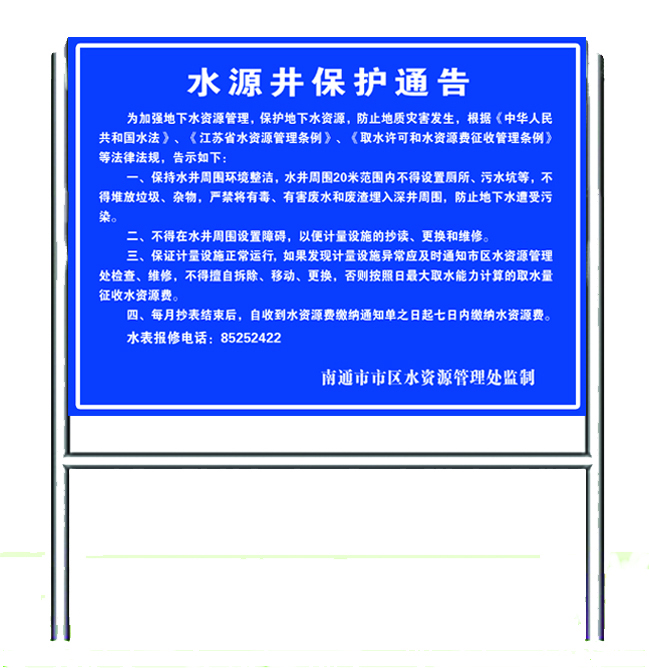 